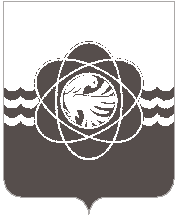     П О С Т А Н О В Л Е Н И Еот ___21.01.2019___ № __18___О присвоении адреса объектам адресации (ГСК «Протон»)В соответствии с Федеральным законом от 28.12.2013 № 443-ФЗ «О Федеральной информационной адресной системе и о внесении изменений в Федеральный закон «Об общих принципах организации местного самоуправления в Российской Федерации», п. 27 ч. 1 ст. 16 Федерального закона от 06.10.2003 № 131-ФЗ «Об общих принципах организации местного самоуправления в Российской Федерации», постановлением Правительства Российской Федерации от 22.05.2015 № 492 «О составе сведений об адресах, размещаемых в государственном адресном реестре, порядке межведомственного информационного взаимодействия при ведении государственного адресного реестра, о внесении изменений и признании утратившими силу некоторых актов Правительства Российской Федерации», ст. 6 Устава муниципального образования «город Десногорск» Смоленской области, решением Десногорского городского Совета от 03.03.2015 № 71 «Об утверждении Правил присвоения, изменения и аннулирования адресов на территории муниципального образования «город Десногорск» Смоленской области» и в результате проведенной инвентаризацииАдминистрация муниципального образования «город Десногорск» Смоленской области постановляет:1. Присвоить адреса следующим объектам адресации:1.1. Зданию гаража с кадастровым номером 67:26:0010107:940, расположенному по адресу: Смоленская область, г. Десногорск, тер. ГСК «Протон» присвоить адрес: Российская Федерация, Смоленская область, городской округ город Десногорск, город Десногорск, тер. ГСК Протон, гараж № 16.1.2. Зданию гаража с кадастровым номером 67:26:0010202:382, расположенному по адресу: Смоленская область, г. Десногорск, тер. ГСК «Протон» присвоить адрес: Российская Федерация, Смоленская область, городской округ город Десногорск, город Десногорск, тер. ГСК Протон, гараж № 15. 1.3. Зданию гаража с кадастровым номером 67:26:0010107:962, расположенному по адресу: Смоленская область, г. Десногорск, тер. ГСК «Протон» присвоить адрес: Российская Федерация, Смоленская область, городской округ город Десногорск, город Десногорск, тер. ГСК Протон, гараж № 14. 1.4. Зданию гаража с кадастровым номером 67:26:0010202:381, расположенному по адресу: Смоленская область, г. Десногорск, тер. ГСК «Протон» присвоить адрес: Российская Федерация, Смоленская область, городской округ город Десногорск, город Десногорск, тер. ГСК Протон, гараж № 10. 1.5. Зданию гаража с кадастровым номером 67:26:0010202:276, расположенному по адресу: Смоленская область, г. Десногорск, тер. ГСК «Протон» присвоить адрес: Российская Федерация, Смоленская область, городской округ город Десногорск, город Десногорск, тер. ГСК Протон, гараж № 8. 1.6. Зданию гаража с кадастровым номером 67:26:0010202:277, расположенному по адресу: Смоленская область, г. Десногорск, тер. ГСК «Протон» присвоить адрес: Российская Федерация, Смоленская область, городской округ город Десногорск, город Десногорск, тер. ГСК Протон, гараж № 19. 1.7. Зданию гаража с кадастровым номером 67:26:0010202:260, расположенному по адресу: Смоленская область, г. Десногорск, тер. ГСК «Протон» присвоить адрес: Российская Федерация, Смоленская область, городской округ город Десногорск, город Десногорск, тер. ГСК Протон, гараж № 6.2. Комитету по городскому хозяйству и промышленному комплексу Администрации муниципального образования «город Десногорск» Смоленской области (Д.В. Джалбурова) внести в течение трех рабочих дней адреса объектов адресации в Государственный адресный реестр.3. Отделу информационных технологий и связи с общественностью (Н.В. Барханоева) настоящее постановление разместить на официальном сайте Администрации муниципального образования «город Десногорск» Смоленской области в сети Интернет.4. Контроль исполнения настоящего постановления возложить на председателя Комитета по городскому хозяйству и промышленному комплексу Администрации муниципального образования «город Десногорск» Смоленской области Е.Н. Котухова.Глава муниципального образования«город Десногорск» Смоленской области          		                            А.Н. Шубин